Application Form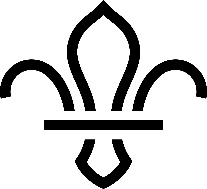 If you are interested for applying for this Group Scout Leader role, please complete the application form below....Please insert necessary GDPR statement here......Please insert necessary GDPR statement here...NameTelephone numberEmail addressPlease outline why you want to apply for the role of Group Scout Leader:Please outline why you want to apply for the role of Group Scout Leader:Please briefly explain why you would be suitable for this role, including professional and voluntary experience, within or outside Scouting (refer to role description): Please briefly explain why you would be suitable for this role, including professional and voluntary experience, within or outside Scouting (refer to role description): Please describe the skills you would bring to this role (refer to person specification):Please describe the skills you would bring to this role (refer to person specification):Please return this form to:The closing date for receiving nominations is: